湘普法办〔2021〕10号关于宣传表彰2016—2020年湖南省普法工作先进单位、先进个人和依法治理创建活动先进单位的通知各市州党委宣传部、司法局、守法普法工作办公室，省直机关工委普法办、省委教育工委普法办、省国资委普法办，省直机关各单位：2016年省委、省政府转发《省委宣传部、省司法厅关于在全省公民中开展法治宣传教育的第七个五年规划（2016-2020年）》以来，全省各级党委、政府和部门认真贯彻落实全国全省“七五”普法规划和《湖南省法制宣传教育条例》，深入学习贯彻习近平法治思想，广泛宣传普及以宪法为核心的中国特色社会主义法律体系，积极落实国家机关“谁执法谁普法”普法责任制，深入推进地区、部门、行业依法治理，各项工作扎实推进，人民群众对普法工作的满意度明显提升、公民法治素养明显提升、社会治理法治化水平明显提升，为全省经济社会发展营造了良好法治环境。在五年的普法工作中，各地各部门各行业涌现出了一大批高度重视、组织有力、工作扎实、成效显著的先进单位和一大批敬业奉献、务实创新、开拓进取、成绩突出的先进个人。为表彰先进，培树典型，调动全社会参与普法宣传工作的积极性，更好地推进“八五”普法各项工作，根据全国全省“七五”普法规划“加强法治宣传教育先进集体、先进个人表彰工作”的要求，省委宣传部、省司法厅、省守法普法工作办公室在全省开展“七五”普法终期总结验收的基础上，经层层审核推荐、省委全面依法治省委员会守法普法协调小组领导同志同意，决定授予湖南省政协办公厅行政事务管理办公室等130个单位“2016-2020年湖南省普法工作先进单位”称号，授予湖南省直机关工委机关党委（人事处）四级调研员刘成科等163人“2016-2020年湖南省普法工作先进个人”称号，授予湖南省农业农村厅法规处等60个单位“2016-2020年湖南省依法治理创建活动先进单位”称号。希望受表彰的单位和个人发扬成绩，再接再厉，继续发挥示范带头作用，不断创造新业绩、作出新贡献。各地各部门要以受表彰的单位和个人为榜样，认真学习借鉴宣传他们的好经验、好做法，锐意进取，勇于实践，敢于创新，努力推动“八五”普法深入开展，为推进全面依法治省、建设现代化新湖南作出新的更大贡献。附：2016-2020年湖南省普法工作先进单位、先进个人和依法治理创建活动先进单位名单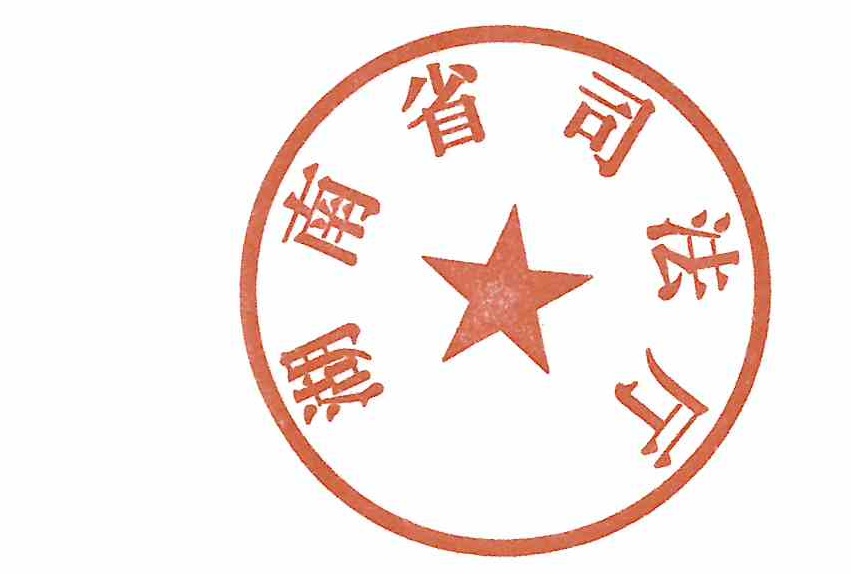 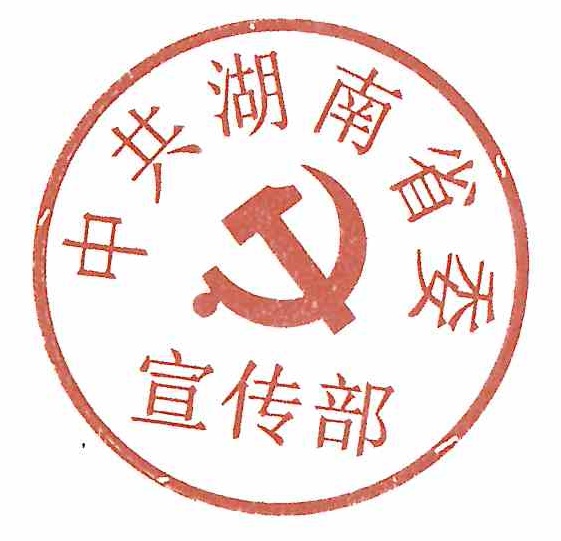 中共湖南省委宣传部              湖南省司法厅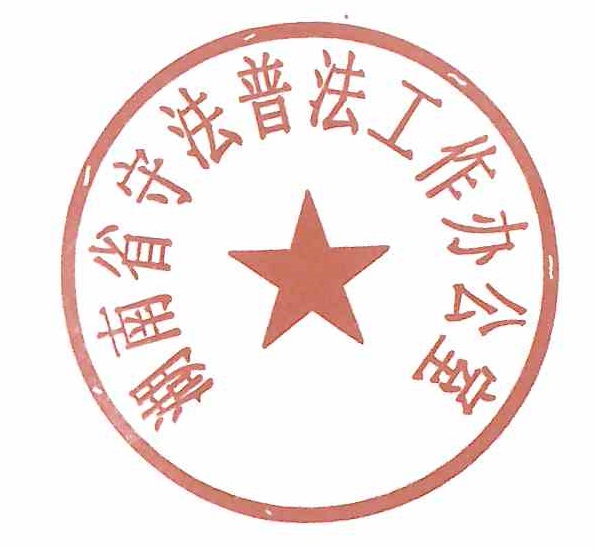    湖南省守法普法工作办公室   2021年11月17日附件2016-2020年湖南省普法工作先进单位、先进个人和依法治理创建活动先进单位名单一、2016-2020年湖南省普法工作先进单位：湖南省政协办公厅行政事务管理办公室湖南省科技厅政策法规与创新体系建设处湖南省民政厅政策法规处湖南省水利厅政策法规处湖南省文化和旅游厅市场管理处湖南省审计厅机关党委湖南省林业局政策法规和改革发展处湖南省信访局政策法规处湖南省总工会权益保障部国家统计局湖南调查总队执法监督处湖南省女子监狱湖南省湘南监狱湖南省津市监狱湖南省女子强戒所湖南省白马垅强戒所湖南省工业通信业节能监察中心湖南省知识产权保护中心湖南省中医药研究院附属医院湖南卫视《湖南新闻联播》栏目组湖南省刑事法治研究会湖南科技学院湖南女子学院党委宣传统战部衡阳师范高等专科学校湖南商务职业技术学院湖南外贸职业学院张家界航空工业职业技术学院湖南汽车工程职业学院普法办湖南兴湘投资控股集团有限公司湖南省第六工程有限公司湖南省交通规划勘察设计院有限公司湖南国富资产管理有限公司湖南兵器建华精密仪器有限公司湖南省水利发展投资有限公司国家税务总局长沙市税务局第二税务分局长沙市中级人民法院长沙市生态环境局长沙市文化旅游广电局长沙市浏阳市人民法院长沙市岳麓区司法局长沙市天心区司法局长沙市望城区司法局衡阳市委巡察工作领导小组办公室衡阳市人大监察和司法委员会衡阳市司法局共青团衡阳市委衡阳市衡阳县司法局衡阳市衡南县民政局衡阳市衡东县税务局衡阳市南岳区南岳镇人民政府衡阳市雁峰区白沙实验学校株洲市纪律检查委员会株洲市人民检察院株洲市财政局株洲市文化旅游广电体育局株洲市妇女联合会株洲市公安局法制支队株洲千金药业股份有限公司湘潭市湘潭县司法局湘潭市韶山市司法局银田司法所湘潭市雨湖区司法局国家税务总局湘乡市税务局湘潭市公安局岳塘分局湘潭市雨湖区九华街道办事处湘潭高新区板塘街道摇钱社区邵阳市人大常委会办公室邵阳市司法局邵阳市林业局邵阳市妇女联合会邵阳市北塔区司法局邵阳市新宁县人民检察院中国移动通信集团湖南有限公司邵阳分公司国网湖南省电力有限公司邵阳供电分公司邵阳市城步县市场监督管理局岳阳市市场监管局岳阳市华容县审计局岳阳市经开区东城小学岳阳市湘阴县税务局岳阳市君山区司法局岳阳市云溪区人民法院岳阳市临湘市城管局常德市财政局国家税务总局常德市税务局常德市桃源县司法局常德市桃源县财政局常德市澧县职业中专学校常德市临澧县第一完全小学常德市安乡县人社局张家界市国家安全局张家界市交通运输局中国移动通信集团湖南有限公司张家界分公司中国人民银行张家界市中心支行益阳市人大常委会办公室益阳市司法局益阳市市场监督管理局益阳市交警支队直属一大队益阳市南县社会化禁毒办公室郴州市民政局郴州市北湖区应急管理局郴州市苏仙区司法局郴州市桂阳县司法局郴州市汝城县司法局郴州市嘉禾县人民法院郴州市临武县人民政府办公室永州市人民检察院永州市民政局永州市公安局永州市妇女联合会永州市广播电视台永州市零陵区司法局永州市祁阳市司法局永州市蓝山县教育局怀化市委宣传部怀化市委政法委执法监督科怀化市人大监察和司法委员会怀化市教育局怀化市司法局怀化市文旅广体局怀化市芷江县教育局怀化市会同县人民法院怀化市新晃县委全面依法治县委员会办公室怀化市鹤城区人民检察院娄底市司法局娄底市应急管理局娄底市娄星区委宣传部国家税务总局双峰县税务局国家税务总局新化县税务局湘西土家族苗族自治州委组织部湘西土家族苗族自治州委宣传部湘西土家族苗族自治州泸溪县人民检察院湘西土家族苗族自治州凤凰县财政局二、2016-2020年湖南省普法工作先进个人：刘成科        湖南省直机关工委机关党委（人事处）四级调研员 肖江琦（女）  湖南省人大监察和司法委员会一级主任科员 贺新乾        湖南省政协机关党委三级主任科员 万玉琢（女）  湖南省高级人民法院研究室四级主任科员 张  霞（女）  湖南省人民检察院第九检察部四级高级检察官助理朱  燕（女）  湖南省人力资源和社会保障厅法规处副处长袁再伟        湖南省水利厅政策法规处四级调研员 张  晴（女）  湖南省财政厅税政法规处三级主任科员 李蔚婷（女）  湖南省植物园党政办科员 李如香（女）  湖南省广播电视局传媒机构管理处一级主任科员 王家璐（女）  农工党湖南省委会办公室一级主任科员 刘  青（女）  湖南省特检院党委办副主任 王冬冬        中国人民银行长沙中心支行法律事务（金融消保）处主任科员 刘蔼然        湖南广播电视台经视频道《经视说法》制片人 肖  彤        湖南省中医药研究院办公室后勤保卫科科长杨鹏飞        湖南省烟草专卖局（公司）政策法规与体制改革处主任科员 刘晓斌        湖南省监狱管理局法规处副处长康  路        湖南省长沙监狱法治办主任向子明        湖南省怀化监狱法治办主任饶加胜        湖南省郴州监狱法治办主任常  青        湖南省新开铺强制隔离戒毒所四级高级警长刘  涛        湖南省麓山强制隔离戒毒所三大队副大队长骆菀如（女）  湖南司法警官职业学院政治部宣传教育处干事邹  敏（女）  中南林业科技大学党委宣传部副部长  蒋晓煌        湖南中医药大学党委宣传统战部综合科科长  吕宗澄        南华大学经济管理与法学学院法学系主任  舒  杨        湖南工业大学党委宣传部融媒体中心主任  袁小艳（女）  湖南人文科技学院宣传统战部统战与普法科科长刘福泉        长沙学院法学院副教授  欧阳海峰      湖南财政经济学院保卫处处长  宋文志        长沙师范学院宣传统战部思政教育科科长  罗  汩（女）  长沙环境职业技术学院普法专干  彭  艳（女）  湖南工程职业技术学院宣传统战部普法专干  孙志能        湖南华菱钢铁集团有限责任公司法律事务部部长邓其全        湖南建工集团有限公司法务审计部副总经理陈洪鹄        湖南楚湘建设工程集团有限公司纪委书记、工会主席盛  健        湖南交通国际经济工程合作有限公司纪委书记 李  政        湖南海利高新技术产业集团有限公司企业管理部副部长  奉建华        湖南兵器跃进机电有限公司武装保卫部部长  戴长征（女）  湖南轻盐资产经营有限公司项目开发部主管于  芳（女）  湖南省高速公路集团有限公司法务部高级主管蔡雨琪（女）  湖南高新创业投资集团有限公司风控法务部法务主管陈继海        湖南省现代农业产业控股集团有限公司企业发展部法务专员  王洲沙        湖南中烟法律与改革部主任科员彭晓艳（女）  长沙市纪检监察案件查办服务中心副主任蒋力涌（女）  长沙市委组织部离退休人员管理服务办公室主任何孟科        长沙市委政法委员会政策研究室副主任刘医农        长沙市委网信办网络管理与执法处处长杨  健        长沙市财政局总会计师李壮杰        长沙市卫生计生综合监督执法局法制稽查科科长杨松青        长沙市城市管理和综合执法局法规处处长李亚雄        长沙市开福区委宣传部常务副部长徐永春        长沙市芙蓉区司法局副局长王  莎（女）  长沙市雨花区司法局东山司法所所长谭春兰（女）  中共衡阳市委宣传部副部长、市文明办主任周青梅（女）  衡阳市委组织部人事科科长陈胜利        衡阳市委政法委法治科科长李  专        衡阳市中级人民法院非诉行政案件执行局副局长欧阳红丽（女）  衡阳市衡阳县妇联主席王冠军        衡阳市珠晖区司法局法治宣传股股长张玉文（女）  衡阳市蒸湘区雨母山镇政府工作人员熊冬林（女）  南舫律师事务所律师旷志军        衡山县县委常委、政法委书记姚小明        衡阳市常宁市司法局党组书记、局长汤建平        株洲市委宣传部副部长    邓  泺（女）  株洲市委政法委员会综治督导科科长 唐建志        株洲市人大法制委、常委会法工委立法科科长邓画文（女）  株洲市中级人民法院民事审判第一组副组长文  缨（女）  株洲市人力资源和社会保障局二级主任科员王  勇        株洲市司法局普法与依法治理科二级主任科员夏玉磊        株洲市城市管理和综合执法局政策法规科科员李文波        株洲市石峰区司法局局长      彭国荣        株洲市攸县禁毒委员会办公室专职副主任王剑平        湘潭市司法局党组成员、副局长陈  琳（女）  湘潭市司法局普法与依法治理科科长    刘  斌        湘潭市湘乡市公安局法制大队大队长 刘  杰        湘潭市湘潭县禁毒委员会办公室专职副书记  毛春山        湘潭市韶山市韶山乡韶山村党委书记、村主任  林  慧（女）  湘潭市岳塘区人民法院机关党委副书记  周卫平（女）  湘潭市雨湖区风车坪建元学校工会主席  申鹏岚        邵阳市市纪委监委驻市委政法委纪检监察组组长李建秋        邵阳市人民政府办公室会议科科长罗兴茂        邵阳市发改委政策法规科科长伍青青（女）  邵阳市文化旅游广电体育局副科长李荣能（苗族）  邵阳市城市管理和综合执法局法制教育科长唐朝晖        邵阳经济开发区昭阳片区临时党委书记向  群        邵阳市水利综合服务中心主任匡友姣（女）  邵阳市第一中学一级教师、技术组教研组长李  贤        邵阳市邵东市司法局党组书记、局长石俊华        邵阳市绥宁县司法局党组书记、局长陈利亚（女）  邵阳市双清区农业农村局副局长周自珍        邵阳市邵阳县司法局局长苏  华        岳阳市委政法委政治安全室主任刘志强        岳阳市人大法制委主任委员、市人大常委会法工委主任蒋灿娟（女）  岳阳市公安局政治部教育训练科副科长蔡丽鸣（女）  岳阳市司法局法治调研与督察科（普法依法治理科）副科长李  丽（女）  岳阳市教体局行政审批科（法规科）科员李  霖        岳阳市信访局党组成员、副局长刘  康        岳阳市屈原管理区凤凰乡退役军人服务站站长、执法大队副队长董彦均（女，回族）   常德市直机关工委宣传科科长  黄  婷（女）  常德市公安局法制支队副支队长 琚  海        常德市财政局行政政法科副科长 唐直秋        常德市广播电视台党组书记、台长 谢  英（女）  常德市武陵区第一小学校长 周金淦        常德市汉寿县住房和城乡建设局副局长 康少兵        常德市桃源县漳江街道党工委书记 李宽祥        常德市澧县司法局副局长  谷  超        常德市澧县纪委监委案件审理室主任 母茂生        常德市安乡县人民法院刑事审判庭庭长  莫海宏（土家族）  张家界市财政局党组书记、局长 屈  辉（土家族）  张家界市武陵源区委副书记、政法委书记 吴志锋        张家界市教育局师资培训中心综合科科长符冰洁（女，土家族）  张家界市文化旅游广电体育局法制行政审批服务科工作人员姜志高        张家界市卫生计生综合监督执法局四级调研员彭亚丽（女，土家族）  张家界市永定区司法局普法与依法治理股股长谭宏国（土家族）  张家界市慈利县司法局行政执法协调监督股股长谷秋云（女，白族）  张家界市桑植县司法局普法与依法治理股股长周铁涛        益阳市委党校副校长、法学教授彭  娟（女）  益阳市公安局法制支队二级警长欧阳午子（女）  益阳市城市管理局和综合执法局督察科科长姚蘅桉（女）  益阳市桃江县司法局普法与依法治理股股长刘百战        益阳市安化县人大监察和司法委员会主任委员龙志国        益阳市南县浪拔湖镇党委书记陈  静        益阳市资阳区汽车路街道办事处社会治安和应急管理办公室主任唐  玲（女）  郴州市委政法委办公室主任罗  文        郴州市北湖区人民法院刑事审判庭副庭长刘朝晖        郴州市永兴县委书记刘从武        郴州市宜章县委网信办主任刘  丹（女）  郴州市嘉禾县委宣传部部长、普满乡党委书记唐志专        郴州市临武县委宣传部副部长李生华        郴州市汝城县人民政府副县长、县公安局局长陈惠玲（女）  郴州市桂东县公安局交通警察大队民警艾德华        永州市人大监察和司法委员会综合科科长艾志飞        永州市教育局政策法规与学校安全管理科科员 李群辉        永州市乡村振兴局党组书记、局长欧阳勇胜      永州市城投公司东部新城公司经理邓春红（女）  永州市映山小学副校长杨海超        永州市冷水滩区检察院党组副书记、副检察长熊义政        永州市道县农业农村局农业综合执法大队副队长周顺文        永州市双牌县人力资源和社会保障局副科级干部钟振华        永州市新田县骥村镇黄栗山村村支书宋  锋（土家族）  怀化市委办公室综合调研室主任徐  智        怀化市纪委监委调研法规室干部 张明珠        怀化市人民政府副秘书长吴永盛        怀化市司法局党组书记、局长孟  军（侗族）  芷江县司法局党组书记、局长田定军（苗族）  麻阳县政法委副书记明新春        靖州县人民检察院党组副书记、副检察长邱  承        怀化日报社编委、专刊中心主任刘楚雄        娄底市委宣传部宣教科科长    周  舟（女）  娄底市教育局四级主任科员        黄  灿        娄底日报社政法专刊部副主任      刘建新        湖南华菱涟源钢铁有限公司企划部（法务部）副部长何晶晶        娄底市冷水江市渣渡镇政法委员、武装部长王景华        娄底市双峰县杏子铺镇党委书记         刘桂初        娄底市新化县上梅街道办事处党工委书记 欧阳国强      湘西土家族苗族自治州网信办网络安全和信息化发展科科长麻三艳（女，苗族）   湘西土家族苗族自治州人大监督和司法委员会主任委员向美容（女，土家族）  湘西土家族苗族自治州中级人民法院审判监督庭庭长张  微（女，土家族）  湘西土家族苗族自治州公安局法制支队执法监督大队长田  兰（女）  湘西土家族苗族自治州龙山县司法局茨岩塘司法所司法员张  铮        湘西土家族苗族自治州古丈县默戎镇党委书记姚敏娜（女，土家族）   湖南边城律师事务所专职律师三、2016-2020年湖南省依法治理创建活动先进单位：湖南省农业农村厅法规处湖南省茶陵监狱湖南省儿童医院长沙市烟草专卖局中建信和地产有限公司国家税务总局韶山市税务局怀化学院湖南工学院湖南工业职业技术学院商务贸易学院湖南化工职业技术学院湖南高速铁路职业技术学院长沙职业技术学院湖南湘投金天科技集团有限责任公司湖南省工业设备安装有限公司湖南黄金洞矿业有限责任公司湖南机场股份有限公司张家界荷花国际机场分公司湖南海利常德农药化工有限公司湖南省粮油食品进出口集团有限公司长沙市广播电视台长郡双语实验中学长沙市第一医院长沙市浏阳市司法局衡阳市民政局衡阳市公安局法制支队衡阳市雁峰区司法局共青团衡山县委株洲市渌口区委宣传部  国家税务总局炎陵县税务局湘潭市湘乡市市场监督管理局国家税务总局湘潭市岳塘区税务局湘潭市岳塘区霞城街道阳塘村民委员会国家税务总局新邵县税务局邵阳市消防救援支队邵阳市邵阳县教育局邵阳市大祥区司法局湖南神斧集团向红机械化工有限公司岳阳市湘阴县金龙司法所常德市武陵区司法局常德市鼎城区城市管理和综合执法局常德市石门县委组织部张家界市纪委监委张家界市税务局益阳市政协机关党委益阳高新区谢林港镇清溪村益阳市赫山区赫山街道洪家村社区郴州市资兴市委政法委员会郴州市桂东县司法局郴州市安仁县洋际乡人民政府永州市东安县人民检察院永州市蓝山县人民法院永州市江永县司法局国家税务总局怀化市税务局怀化市洪江市公安局怀化市通道县陇城镇人民政府国家税务总局怀化市洪江区税务局娄底市烟草专卖局娄底市涟源市杨市镇板桥村湘西土家族苗族自治州保靖县司法局湘西土家族苗族自治州永顺县市场监督管理局湘西土家族苗族自治州吉首市第四初级中学中共湖南省委宣传部湖南省司法厅湖南省守法普法工作办公室文件湖南省守法普法工作办公室                 2021年11月18日印发